   Organisation 
     Registration 
            Form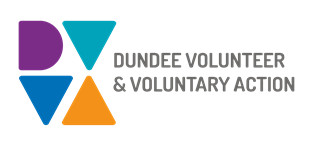 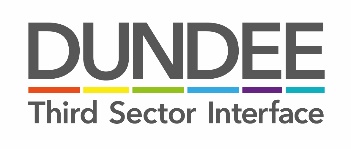 18 ContactsConsent FormThis form asks for your consent to allow us to use your personal data for the reasons stated below. You should only sign it if you want to give us your consent. Personal data will be held and processed in accordance with the requirements of the General Data Protection Regulation 2018. Dundee Volunteer & Voluntary Action would like to process the following information about youNameAddressTelephone NumberEmail addressWebsiteDundee Volunteer & Voluntary Action will use the data for the following purposes with your consent:Your information will be stored in the Milo database for the third sector interface network in Scotland.To add your information to a Mailing List.Dundee Volunteer & Voluntary Action use personal data for statistical information required by external agencies, government bodies, prospective and existing funders. Personal data, will where necessary be anonymised to ensure that no identification of individuals is possible.How to withdraw your consentYou can withdraw the consent you are giving on this form at any time. You can do this by contacting volunteer@dvva.scot Please tick the boxes below which are applicable:I consent to Dundee Volunteer & Voluntary Action processing my/our details for inclusion on MILO the Third Sector Interface database. I have read and understand the privacy statement provided.I consent to my organisational data being published openly on the internet, for use in service directories including ALISS and Get Involved. I have read and understand the privacy statement providedI consent to my/our details being added to the Dundee  Volunteer & Voluntary Action Mailing List. I have read and understand the privacy statement provided. I have read and understand the privacy statement providedSigned…………………………………… Post Held………………………………     Date…………………Privacy StatementDundee Volunteer & Voluntary Action needs to collect and use certain types of information about individuals who come into contact with Dundee Volunteer & Voluntary Action in order to carry out our work. Dundee Volunteer & Voluntary Action is what’s known as the ‘Controller’ of the personal data you provide to us. You can contact the Data Protection Officer at volunteer@dvva.scot. This privacy notice tells you about the information we collect from you when you register as an organisation with us.What personal data will we collect?When you contact us, we ask you for your name, and (if applicable), your job title, work phone, mobile and email address. If you wish, you may also provide us with a postal contact address. What are the purposes of processing the data?We will use your information to keep up to date and accurate records of the people and organisations we engage with as part of our work with the local community and voluntary sector and to contact you with information which might be relevant to your work.We require this information to provide services as a third sector interface.In order to add you to the Mailing List if you have consented to this.Dundee Volunteer & Voluntary Action use personal data for statistical information required by external agencies, government bodies, prospective and existing funders. Personal data will, where necessary, be anonymised to ensure that no identification of individuals is possible.Lawful processing of personal data Dundee Volunteer & Voluntary Action can process your information because you have given explicit consent.What we do with your data Dundee Volunteer & Voluntary Action regards the lawful and correct treatment of personal information as very important to successful working, and to maintaining your confidence.  Dundee Volunteer & Voluntary Action will ensure that your personal information is treated lawfully and correctly.Your information is stored in the Milo database for the third sector interface network in Scotland. Milo is operated on the Salesforce platform and managed for us by Scottish Council for Voluntary Organisations (SCVO), acting as a data processor. You can find out more about SCVO at their website (www.scvo.org.uk). Your contact details will be accessible by licensed users of the system working in the third sector interface network across Scotland. Details of these individual organisations are available at: https://www.vascotland.org/find-your-tsiIf you ask to be made the contact for a live volunteering opportunity, your phone and email details will be published as the main contact for that opportunity.  Your personal details will not be given to anyone outside Dundee Volunteer & Voluntary Action without your consent unless it is necessary for us to do so, i.e. in order to comply with the law, with police investigations or it is determined that there is risk of significant harm to either yourself or another person.There are circumstances where the law allows Dundee Volunteer & Voluntary Action to disclose data (including sensitive data) without the data subject’s consent.   These are:Carrying out a legal duty or as authorised by the Secretary of State Protecting vital interests of an Individual/Service User or other personThe Individual/Service User has already made the information publicConducting any legal proceedings, obtaining legal advice or defending any legal rights Monitoring for equal opportunities purposes – i.e. race, disability or religion (in the form of statistics and not in any way that identifies you.) Dundee Volunteer & Voluntary Action may share data with other agencies such as the local authority, Health organisations, funding bodies and other voluntary agencies (in the form of statistics and not in any way that identifies you.) You will be made aware how and with whom the information will be shared.  How long do we keep your data? We will keep your information for as long as you are an active contact. If we do not have any contact with you for a period of three years, your information will be deleted from our system.What are your rights?All Data Subjects have the right to access the information Dundee Volunteer & Voluntary Action holds about them. Individuals may exercise the right by making a written ‘subject access request’ (SAR). However, subject access goes further than this and an individual is entitled to be:• told whether any personal data is being processed;• given a description of the personal data, the reasons it is being processed, and whether it will be given to any other organisations or people;• given a copy of the personal data; and• given details of the source of the data (where this is available).You have the right to receive a copy of the personal information that Dundee Volunteer & Voluntary Action holds about you, and to demand that any inaccurate data be corrected or removed.  You have the right to withdraw consent at any time, where relevant.If you wish to access a copy of any personal data being held about you, you must make a written request for this.  To make a request, please complete a Personal Data Subject Access Request Form which can be obtained from the Data Protection Officer. If a SAR is received Dundee Volunteer & Voluntary Action will respond within one month.If you wish to raise a complaint on how we have handled your personal data, you can contact us to have the matter investigated. Contact volunteer@dvva.scotIf you are not satisfied with our response or believe we are processing your personal data not in accordance with the law you can complain to the Information Commissioner’s Office https://ico.org.uk/Return to:Dundee Volunteer & Voluntary ActionGateway West7 Luna PlaceDundee  DD2 1XFEmail: volunteer@dvva.scotTel: 01382 305705Dundee Third Sector Interface (TSI) is a partnership between Dundee Social Enterprise Network and ,Dundee Volunteer & Voluntary Action..Dundee Volunteer and Voluntary Action is a Registered Charity (No SC000487) and a Company Limited by Guarantee (No SC093088).Organisation DetailsOrganisation DetailsOrganisation DetailsOrganisation DetailsOrganisation DetailsOrganisation DetailsOrganisation DetailsOrganisation DetailsOrganisation DetailsOrganisation Details1Name of organisation/groupName of organisation/group2Type of Organisation (please circle)Type of Organisation (please circle)Voluntary/ Statutory/ Private/ GovernmentVoluntary/ Statutory/ Private/ GovernmentVoluntary/ Statutory/ Private/ GovernmentVoluntary/ Statutory/ Private/ GovernmentVoluntary/ Statutory/ Private/ GovernmentVoluntary/ Statutory/ Private/ GovernmentVoluntary/ Statutory/ Private/ Government3Website addressWebsite address4General / main organisation email addressGeneral / main organisation email address5Postal address (including postcode)Postal address (including postcode)6Primary telephone number Primary telephone number 7Does your organisation engage volunteers in service delivery?Does your organisation engage volunteers in service delivery?Does your organisation engage volunteers in service delivery?Does your organisation engage volunteers in service delivery?Does your organisation engage volunteers in service delivery?Yes	  Yes	  No	  No	  8Number of volunteersNumber of volunteersNumber of volunteersNumber of volunteersNumber of volunteersBasic ProfilingBasic ProfilingBasic ProfilingBasic ProfilingBasic ProfilingBasic ProfilingBasic ProfilingBasic ProfilingBasic ProfilingBasic Profiling9Legal Status:Legal Status:Legal Status:Legal Status:Legal Status:Legal Status:Legal Status:Legal Status:Legal Status:10Which year was your group/organisation established?Which year was your group/organisation established?Which year was your group/organisation established?Which year was your group/organisation established?Which year was your group/organisation established?Which year was your group/organisation established?11How many staff are employed by your organisation?How many staff are employed by your organisation?How many staff are employed by your organisation?How many staff are employed by your organisation?How many staff are employed by your organisation?How many staff are employed by your organisation?How many staff are employed by your organisation?How many staff are employed by your organisation?How many staff are employed by your organisation?12Number of board/committee membersNumber of board/committee membersNumber of board/committee members13aAre you part of another organisation eg local branch of national organisationAre you part of another organisation eg local branch of national organisationAre you part of another organisation eg local branch of national organisationYes  Yes  Yes  Yes  No    No    13bIf yes, please specify which organisation and your relationship with themIf yes, please specify which organisation and your relationship with themIf yes, please specify which organisation and your relationship with them14Which geographical area do you operate in? (please tick one)Which geographical area do you operate in? (please tick one)Which geographical area do you operate in? (please tick one)Which geographical area do you operate in? (please tick one)Which geographical area do you operate in? (please tick one)Which geographical area do you operate in? (please tick one)Which geographical area do you operate in? (please tick one)Which geographical area do you operate in? (please tick one)Which geographical area do you operate in? (please tick one)15What do you do and who do you work with?Please describe the purpose/aims of organisation (what does it say on your constitution or founding document)? 50-60 words Please note this information may appear on our website and volunteering browsers if applicable.16What is/are your main area/s of work?   (Please tick all that apply) 17FinanceIt would be helpful if you could indicate if your income last year included:Details of organisation main contact:Details of organisation main contact:First name:Surname:Telephone numberEmail AddressJob Role:Additional ContactsAdditional ContactsFirst name:Surname:Telephone numberEmail AddressJob Role:First name:Surname:Telephone numberEmail AddressJob Role:First name:Surname:Telephone numberEmail AddressJob Role: 19Policies & Quality Standards – does your organisation have the following?Policies & Quality Standards – does your organisation have the following?Policies & Quality Standards – does your organisation have the following?Policies & Quality Standards – does your organisation have the following?20How did you hear about Dundee Third Sector Interface?
(Additional profiling - Organisation promotion)How did you hear about Dundee Third Sector Interface?
(Additional profiling - Organisation promotion)How did you hear about Dundee Third Sector Interface?
(Additional profiling - Organisation promotion)21How can we help you?How can we help you?How can we help you?How can we help you?Office use only:Action:Episode category:Volunteering 	 Vol. Management 	 Social Enterprise	 Governance 	Organisational Development 	 Funding 	 HR/Legal 	 Capacity Building 	Finance 	 Networks/Forums 	Core TSI Episodes 	 Community PlanningEpisode category:Volunteering 	 Vol. Management 	 Social Enterprise	 Governance 	Organisational Development 	 Funding 	 HR/Legal 	 Capacity Building 	Finance 	 Networks/Forums 	Core TSI Episodes 	 Community PlanningOffice use only:Action:Episode category:Volunteering 	 Vol. Management 	 Social Enterprise	 Governance 	Organisational Development 	 Funding 	 HR/Legal 	 Capacity Building 	Finance 	 Networks/Forums 	Core TSI Episodes 	 Community PlanningEpisode category:Volunteering 	 Vol. Management 	 Social Enterprise	 Governance 	Organisational Development 	 Funding 	 HR/Legal 	 Capacity Building 	Finance 	 Networks/Forums 	Core TSI Episodes 	 Community PlanningAssigned to:Assigned to:Assigned to: